 Resource 6d – light hexagon template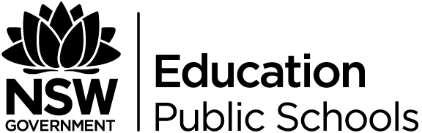 Add references in the hexagon as you read an discuss the text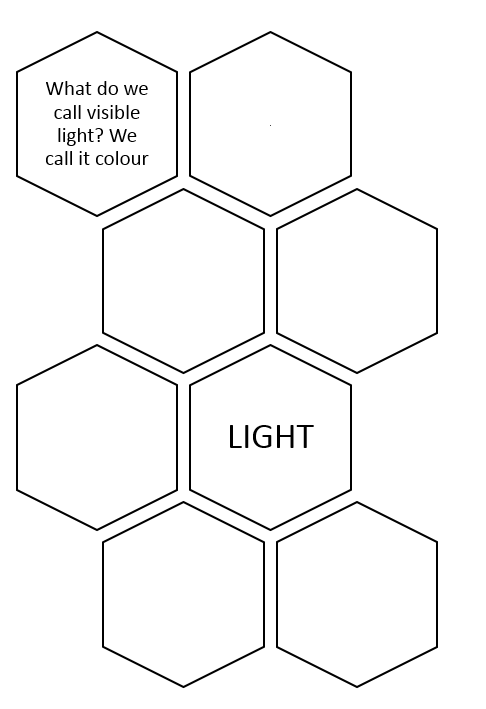 